АКТобщественной проверкина основании плана работы Общественной палаты г.о. Королев 
в рамках регионального проекта «Формирование комфортной городской среды» и комплексного общественного контроля проведена проверка выполнения ремонта дорожного полотна на ул. Папанина (мкр. Юбилейный), д. 1Сроки проведения общественного контроля: август-12.09.2019 г.Основания для проведения общественной проверки: реализация регионального проекта «Формирование комфортной городской среды».Форма общественного контроля: мониторинг  Предмет общественной проверки:  ремонт дорожного полотна на ул. Папанина (мкр. Юбилейный), д.1Состав группы общественного контроля:Члены комиссии «По ЖКХ, капитальному ремонту, контролю за качеством работы управляющих компаний, архитектуре, архитектурному облику городов, благоустройству территорий, дорожному хозяйству и транспорту» Общественной палаты г.о. Королев: Белозерова Маргарита Нурлаяновна – и.о. председателя комиссииЯкимова Варвара Владиславовна – член комиссии   Мониторинг показал: Во дворе д. № 1 по ул. Папанина работы по ремонту дорожного полотна были проведены в соответствии со СНиП.В ходе ремонта были выполнены все этапы технологического процесса:сняты все слои старого асфальтового покрытияустановлены бордюрные камни по всей длине дороги обустроены парковочные пространствапроизведена укладка нового асфальтового покрытия, в том числе, к подъездам МКДГруппа общественного контроля установила: В ходе поэтапного общественного контроля выполнения работ по ремонту дорожного полотна нарушений не обнаружено. Местные жители довольны новым видом двора и качеством выполненных ремонтных работ.Приложение 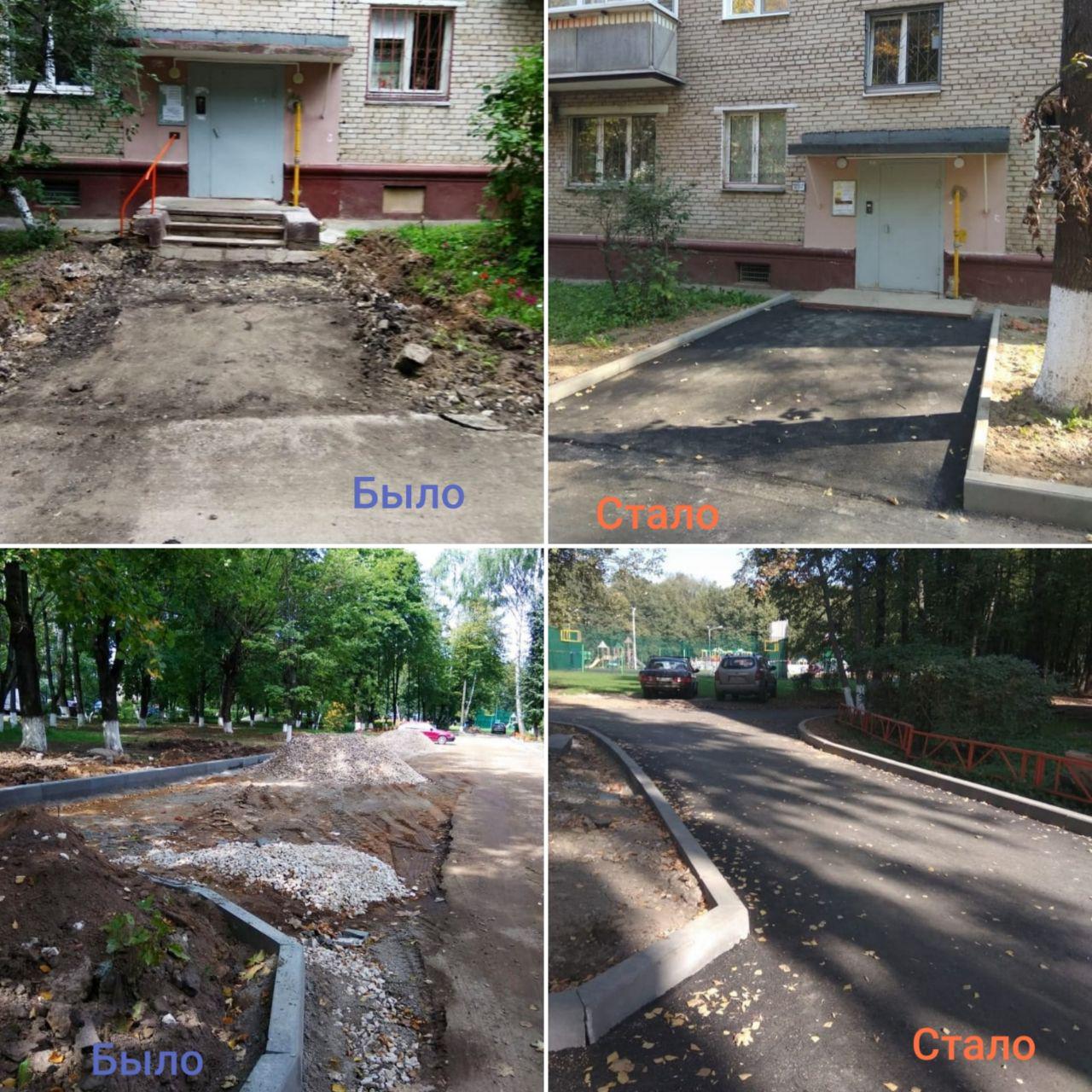 Прилыпек0хз5ел 9 –и «УТВЕРЖДЕНО»Решением Совета Общественной палаты г.о. Королев Московской областиот 01.10.2019 протокол №20И.о. председателя комиссии «По ЖКХ, капитальному ремонту, контролю за качеством работы управляющих компаний, архитектуре, архитектурному облику городов, благоустройству территорий, дорожному хозяйству и транспорту» Общественной палаты г.о.Королев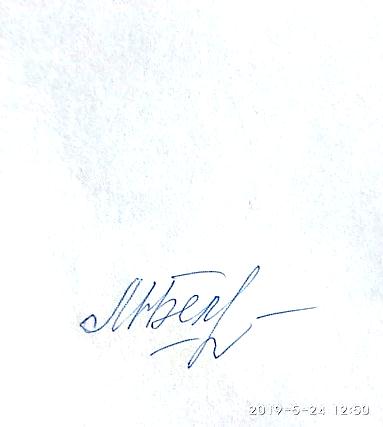 М.Н. Белозерова